PLANTILLA DE DIAGRAMA DE GANTT DE 4 MESES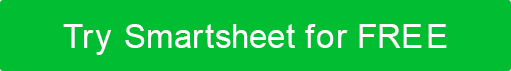 NOMBRE DEL PROYECTOLÍDER DE PROYECTOFECHA DE INICIO DEL PROYECTOFECHA DE FINALIZACIÓN DEL PROYECTOFECHA DE HOYLas columnas individuales representan semanas.Las columnas individuales representan semanas.Las columnas individuales representan semanas.Las columnas individuales representan semanas.Las columnas individuales representan semanas.Las columnas individuales representan semanas.Las columnas individuales representan semanas.Las columnas individuales representan semanas.Las columnas individuales representan semanas.Las columnas individuales representan semanas.Las columnas individuales representan semanas.Las columnas individuales representan semanas.Las columnas individuales representan semanas.Las columnas individuales representan semanas.Las columnas individuales representan semanas.Las columnas individuales representan semanas.Las columnas individuales representan semanas.Las columnas individuales representan semanas.Las columnas individuales representan semanas.Las columnas individuales representan semanas.MESMESMAYOMAYOMAYOMAYOMAYOJUNJUNJUNJUNJUNJULJULJULJULJULAGOSTOAGOSTOAGOSTOAGOSTOAGOSTOFECHA DE INICIO DE LA SEMANAFECHA DE INICIO DE LA SEMANA291623306132027-4111825-18152229ACTIVIDAD% HECHOASIGNADO AFECHA DE INICIOFECHA FINAL123456789-10111213-1415161718TÍTULO DE LA FASE 1Tarea 1Tarea 2Tarea 3Tarea 4Tarea 5Tarea 6Tarea 7TÍTULO DE LA FASE 2Tarea 1Tarea 2Tarea 3Tarea 4Tarea 5Tarea 6Tarea 7NOMBRE DEL PROYECTOLÍDER DE PROYECTOFECHA DE INICIO DEL PROYECTOFECHA DE FINALIZACIÓN DEL PROYECTOFECHA DE HOYLas columnas individuales representan semanas.Las columnas individuales representan semanas.Las columnas individuales representan semanas.Las columnas individuales representan semanas.Las columnas individuales representan semanas.Las columnas individuales representan semanas.Las columnas individuales representan semanas.Las columnas individuales representan semanas.Las columnas individuales representan semanas.Las columnas individuales representan semanas.Las columnas individuales representan semanas.Las columnas individuales representan semanas.Las columnas individuales representan semanas.Las columnas individuales representan semanas.Las columnas individuales representan semanas.Las columnas individuales representan semanas.Las columnas individuales representan semanas.Las columnas individuales representan semanas.Las columnas individuales representan semanas.Las columnas individuales representan semanas.MESMESMAYOMAYOMAYOMAYOMAYOJUNJUNJUNJUNJUNJULJULJULJULJULAGOSTOAGOSTOAGOSTOAGOSTOAGOSTOFECHA DE INICIO DE LA SEMANAFECHA DE INICIO DE LA SEMANA291623306132027-4111825-18152229ACTIVIDAD% HECHOASIGNADO AFECHA DE INICIOFECHA FINAL123456789-10111213-1415161718TÍTULO DE LA FASE 3Tarea 1Tarea 2Tarea 3Tarea 4Tarea 5Tarea 6Tarea 7TÍTULO DE LA FASE 4Tarea 1Tarea 2Tarea 3Tarea 4Tarea 5Tarea 6Tarea 7RENUNCIACualquier artículo, plantilla o información proporcionada por Smartsheet en el sitio web es solo para referencia. Si bien nos esforzamos por mantener la información actualizada y correcta, no hacemos representaciones o garantías de ningún tipo, expresas o implícitas, sobre la integridad, precisión, confiabilidad, idoneidad o disponibilidad con respecto al sitio web o la información, artículos, plantillas o gráficos relacionados contenidos en el sitio web. Por lo tanto, cualquier confianza que deposite en dicha información es estrictamente bajo su propio riesgo.